Pre-ExecutionVerify all equipment and tags needed to complete all tests:Air Sampler(s), eSprayer(s), Wireless Modules, Air Pressurizer, Cords, Laser Distance Measurer, Power Supplies Tags Labels: Origin Points, Sample Points and Samples Walk the facility map accuracy for:Test Locations, access, and names or descriptions Make real-time changes if test location(s), Origin Point(s) and/or Sample Point(s) have changed on:Project Configuration Facility Maps Find an area away from test locations to set-up and prepare for executionHall, conference room, office, etc. Verify the area and ceiling height of each test locationArea (sqft), Ceiling Height (ft), Volume (ft3)Basic Formula for Area = Length x WidthBasic Formula for Area of a Triangle:  A = (hbb)/2  Basic Formula for Area of a Circle: A = r2 (Pi = 3.14)Basic Formula for Area of a Trapezoid: A = [(a + b)/2]hAddition of Areas: Area A + Area B = Total Area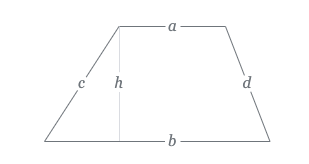 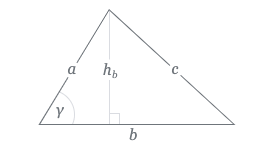 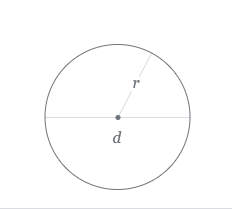 Verify the equipment that is needed for each test after you verify the total areaSet-UpSee UL Quick Set-Up GuideSee UL Quick Start GuideMock TestBefore execution run a mock test (no nozzle or tag is attached to the eSprayer) to verify proper set-up.When using wireless modules: PRESS THE START BUTTON ON THE MODULE NOT THE AIR SAMPLEROrigin and Sample Point Positioning Variations2-OP and 1-SP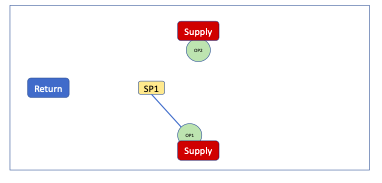 3-OP and 2-SP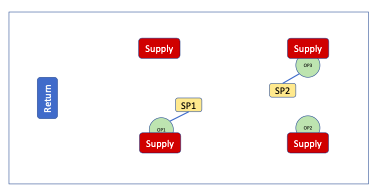 3-OP and 2-SP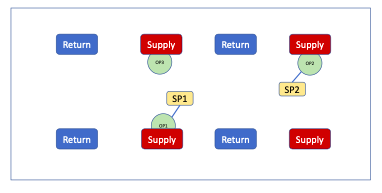 4-OP and 2-SP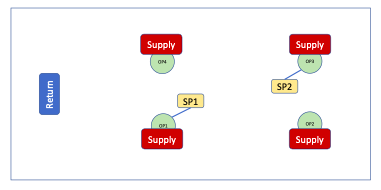 4-OP and 2-SP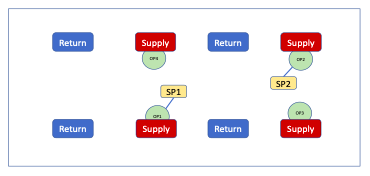 Total Area sqftAir SamplerseSprayersModules<20001102001-40001224001-60002336001-8000244